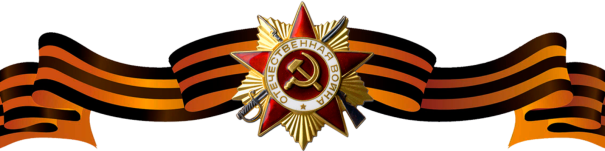 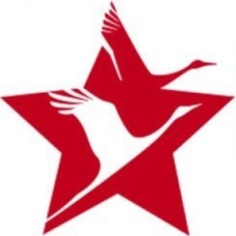 Иванов Лаврентий ВасильевичИванов Лаврентий ВасильевичИванов Лаврентий Васильевич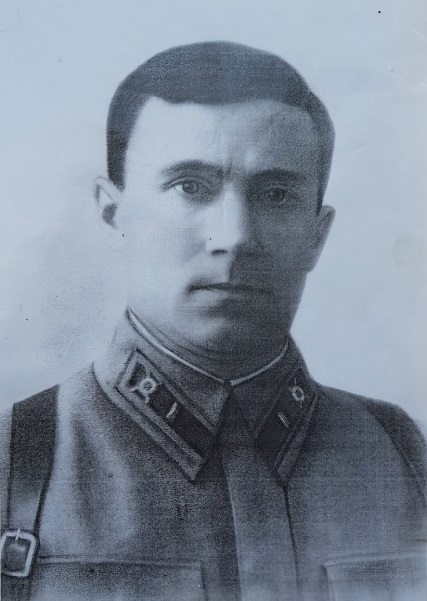 Годы жизни (дата рождения)28.07.1904 – 22.03.199328.07.1904 – 22.03.1993Место рожденияЯрославская обл., Первомайский р-н, д. КоротыгиноЯрославская обл., Первомайский р-н, д. КоротыгиноЗваниекапитанкапитанДолжностьНачальник штабаНачальник штабаМесто призыва, дата призыва__.__.1926__.__.1926Места службы62 авторазведовательная, 167 автобаза 62 РАБ (?)62 авторазведовательная, 167 автобаза 62 РАБ (?)Ранения и контузииРанение в головуРанение в головуНагражденияОрден Красной ЗвездыОрден Отечественной войны I степени (06.04.1985)